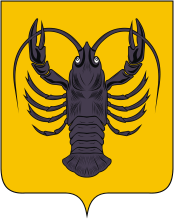 СХЕМАТЕРРИТОРИАЛЬНОГО ПЛАНИРОВАНИЯВЕСЬЕГОНСКОГО РАЙОНАТВЕРСКОЙ ОБЛАСТИПОЛОЖЕНИЯ О ТЕРРИТОРИАЛЬНОМ ПЛАНИРОВАНИИТом 1г. Курск  2018СОСТАВ ПРОЕКТНЫХ МАТЕРИАЛОВВВЕДЕНИЕПроект внесения изменений в Схему территориального планирования Весьегонского муниципального района Тверской области разработан ООО НВЦ «Интеграционные технологии» в соответствии с государственным контрактом №180 от 04 октября 2017 г., заключенным с  Заказчиком, которым выступает Администрация  Весьегоенского района Тверской области.Основная цель Схемы территориального планирования Весьегонского муниципального района – разработка долгосрочной территориальной стратегии на основе принципов устойчивого развития, создания благоприятной среды обитания, достижение баланса экономических, социальных и экологических интересов. Схема территориального планирования Весьегонского района конкретизирует  стратегические решения, принятые на стадии Схемы территориального планирования Тверской области. СТП Весьегонского района содержит практические предложения, направленные на достижение устойчивого развития территории, которое предполагает обеспечение существенного прогресса в развитии основных секторов экономики и повышение инвестиционной привлекательности территории.В Схеме территориального планирования района разрабатывается система мероприятий, обеспечивающих:стабильное повышения уровня жизни и улучшение условий проживания населения;прогресс в развитии экономики муниципального района на основе современных технологий;достижение долговременной экологической безопасности;охрану окружающей среды;сохранение культурного наследия;рациональное использование всех видов ресурсов;современную организацию инженерной и транспортной инфраструктур.Достижение устойчивого развития района и решение поставленных задач базируется на всесторонней комплексной оценке территории, осуществленной на первоначальных этапах разработки проекта.Схема территориального планирования Весьегонского района разработана на следующие проектные периоды: исходный год – 2009 г.,первая очередь – 2010-2020 гг., расчетный срок – 2020-2030 гг.ЦЕЛИ И ЗАДАЧИ ТЕРРИТОРИАЛЬНОГО ПЛАНИРОВАНИЯСхема территориального планирования Весьегонского района - документ, направленный на создание условий устойчивого территориального и социально-экономического развития района до 2030 г.Положения о территориальном планировании Весьегонского района в соответствии с Градостроительным кодексом РФ (далее – ГрК РФ), должны учитываться генеральными планами поселений; правилами землепользования и застройки и служат основанием при подготовке документации по планировке территории. Схема территориального планирования района является также основополагающим документом для разработки специализированных тематических программ и проектов, реализуемых на территории района. Основная цель проекта - разработка долгосрочной территориальной стратегии, учитывающей необходимость достижения устойчивого развития социально-экономической системы района для обеспечения комфортных условий проживания и высоких жизненных стандартов населения. При разработке Схемы территориального планирования Весьегонского района учтены следующие документы: Схема территориального планирования Тверской области, утвержденная Постановлением Правительства Тверской области №806-п от 25.12.2012 гПроект схемы территориальног планирования Тверской области (проект внесения изменений, 2017г.)Стратегии развития транспортной инфраструктуры, разработанные департаментом транспорта и связи Тверской области:Государственная программа "Развитие транспортного комплекса и дорожного хозяйства Тверской области" на 2016 - 2021 годыМуниципальная программа муниципального образования Тверской области « Весьегонский район «Развитие сферы транспорта и дорожной деятельности Весьегонского района» на 2017-2019 годыЛесохозяйственный регламент Краснохолмского лесничества (в состав которого входит Весьегонский район).Прогноз социально-экономического развития Весьегонского района на 2010 год и на период до 2012 годаИнвестиционный паспорт Весьегонского районацелевые программы, реализуемые на территории района.Основными целями Схемы территориального планирования Весьегонского района являются следующие.Организация разумного баланса в части планировочных, коммуникационных, социальных, промышленных, экологических и других предложений, обеспечивающих развитие района в целом. Повышение уровня и качества жизни населения при условии сохранения природной среды, что связано с достижением прогресса по следующим направлениям:создание условий для реализации инвестиционных проектов;создание условий для развития туризма;развитие малого предпринимательства;увеличение производства сельскохозяйственной продукции;сохранение культурного наследия;сохранение окружающей среды;удовлетворение потребностей населения в качественных услугах транспорта, учреждений образования и здравоохранения, жилищно-коммунального хозяйства.Улучшение качества градостроительной среды за счет развития современной инженерной инфраструктуры. Обеспечение надёжного снабжения электроэнергией коммунально-бытовых и промышленных потребителей района. Улучшение транспортного сообщения между всеми поселениями района, улучшение транспортной доступности основных центров социального обслуживания для населения района. Создание условий для нового жилищного строительства, для повышения качества жилищного фонда при увеличении площади жилищного фонда, приходящейся на одного человека. В Схеме территориального планирования Весьегонского района решаются следующие задачи.1. Выявление природно-ресурсного, демографического, экономического, культурного потенциалов территории района.2. Отображение на картах (схемах) существующих границ земель и зон по перечню, представленному в ст. 19 ГрК РФ.3. Разработка предложений по размещению объектов капитального строительства местного значения с отображением на соответствующей карте (схеме) границ зон планируемого размещения таких объектов.Разработка мероприятий по развитию транспортной инфраструктуры района: по реконструкции и строительству автомобильных дорог общего пользования между населенными пунктами, мостов и иных транспортных инженерных сооружений.Разработка мероприятий по развитию объектов электро- и газоснабжения, созданию условий для обеспечения поселений услугами связи, разработка рекомендаций по развитию на территории поселений района систем водоснабжения, канализации, теплоснабжения.Разработка мероприятий по развитию системы социально-гарантированных объектов образования и здравоохранения, а также разработка рекомендаций по развитию иных объектов социальной и культурно-бытовой сферы, базирующихся на демографическом прогнозе и градостроительной оценке численности населения района и его отдельных муниципальных образований и направленных на достижение нормативных показателей обеспеченности населения района соответствующими услугами.4. Формирование предложений по созданию новых особо охраняемых природных территорий местного значения, охране природы и рациональному природопользованию.5. Разработка мероприятий по сохранению и использованию культурного наследия. 6. Разработка мероприятий по защите от неблагоприятных природных и антропогенных процессов, чрезвычайных ситуаций.СВЕДЕНИЯ О ВИДАХ, НАЗНАЧЕНИИ И НАИМЕНОВАНИЯХ ПЛАНИРУЕМЫХ ДЛЯ РАЗМЕЩЕНИЯ ОБЪЕКТОВ МЕСТНОГО ЗНАЧЕНИЯ МУНИЦИПАЛЬНОГО РАЙОНА, ИХ ОСНОВНЫЕ ХАРАКТЕРИСТИКИ, ИХ МЕСТОПОЛОЖЕНИЕ (УКАЗЫВАЕТСЯ НАИМЕНОВАНИЕ ПОСЕЛЕНИЯ, НАСЕЛЕННОГО ПУНКТА),А ТАКЖЕ ХАРАКТЕРИСТИКИ ЗОН С ОСОБЫМИ УСЛОВИЯМИ ИСПОЛЬЗОВАНИЯ ТЕРРИТОРИИ В СЛУЧАЕ, ЕСЛИ УСТАНОВЛЕНИЕ ТАКИХ ЗОН ТРЕБУЕТСЯ В СВЯЗИ С РАЗМЕЩЕНИЕМ ДАННЫХ ОБЪЕКТОВМероприятия по функционально-планировочной организации территорииТерритория района получит свое планировочное развитие на свободных от сельскохозяйственной деятельности территориях примыкающих к побережью Рыбинского водохранилища вдоль местных (рокадных) дорог рядом с существующими населенными пунктами. В настоящее время происходит процесс освоения этих территорий. Планировочными границами свободных участков являются границы гослесфонда и побережье водохранилища.В северо-восточных, южных, юго-западных частях района возможно дальнейшее развитие деятельности связанной с сельским хозяйством, молочным животноводством. В Чамеровском сельском поселении планируется строительство перерабатывающих мини-заводов мясо-молочного комплекса.Рекреационная зона сложилась и будет развиваться вдоль Рыбинского водохранилища.В Весьегонском районе (г. Весьегонск) в настоящее время имеются неиспользуемые по назначению территории производственных предприятий. Планируется реконструировать не функционирующие производственные комплексы, с возможностью размещения на этих территориях дополнительных предприятий со схожей отраслевой принадлежностью в т.ч. перерабатывающей деятельности, обслуживающие комплексы грузового автомобильного транспорта.В случае реконструкции и развития железнодорожной инфраструктуры новые производственные зоны могут сформироваться в д. Овинищи (логистика, переработка древесины, производство биотоплива, пищевая промышленность и др.), а также в центрах сельских поселений (небольшие предприятия пищевой отрасли и деревообработки).Существенными аспектами совершенствования территориальной структуры района являются следующие:охват всех населенных пунктов надежной и удобной сетью автодорог с твердым покрытием (каркасообразующие региональные дороги включают автомобильный обход г. Весьегонска в дополнении с ответвлениями местных и прочих автодорог);реконструирование производственных площадок для использования под производственно-складские и складские территории с возможным размещением объектов обслуживания транспортной инфраструктуры, агропроизводственных объектов, объектов придорожного сервиса.Развитие малоэтажного жилищного строительства предполагается преимущественно в северном, восточном и юго-восточном направлениях по отношению к г. Весьегонску и частично на западе района, а также в центрах сельских поселений. В д. Слуды, д. Кузьмищево планируется возведение коттеджных поселков. В д. Берняково планируется жилищное строительство на территории . Данное строительство планируется за счет привлечения внешних источников инвестиций.В Чамеровском сельском поселении планируется организация кладбища площадью 1,5га  в с. Чамерово.Мероприятия по экономическому развитиюПромышленный комплексМероприятия по развитию лесного хозяйства определяются согласно утвержденному Лесному плану Тверской области и Лесохозяйственному регламенту Краснохолмского лесничества.Мероприятия по развитию недропользования определяются согласно утвержденным федеральным и областным целевым программам и мероприятиям, разработанным Департаментом управления природными ресурсами и охраны окружающей среды Тверской области. Резервирование территорий для обеспечения воспроизводства минерально-сырьевой базы осуществляется в рамках градостроительной документации муниципального уровня (в генеральных планах поселений).Мероприятия по развитию промышленного комплекса определяются реализацией инвестиционных проектов, а также действующими и перспективными программными документами Тверской области и Российской Федерации.Размещение производственных объектов на расчетный срок и на перспективу в проекте Схемы территориального планирования Весьегонского района предлагается преимущественно в пределах промышленных зон г. Весьегонск, а также размещение малых и средних предприятий в центрах поселений или вблизи месторождений общераспространенных полезных ископаемых. Площадь и границы участков уточняются на стадии разработки генеральных планов поселений. Выбор конкретных инвестиционных предложений по размещению производственных объектов местного значения утверждается органами местного самоуправления Весьегонского района.Формирование промышленных зон регионального уровня действующими целевыми отраслевыми программами и стратегиями не предусмотрено.Для формирования устойчивой экономической базы поселений района необходимо в рамках разрабатываемых генеральных планов поселений резервирование территорий для развития малых и средних производств (с уточнением площади и границ участков), расположение которых преимущественно будет планироваться в пределах черты населенных пунктов. Потребности развития производственной деятельности в пределах населенных пунктов учтены при выделении перспективной черты населенных пунктов. Агропромышленный комплексВ центральной части района целесообразно вести интенсивное земледелие, а на остальных территориях на основе выращивания кормовых культур можно развивать молочное и мясное скотоводство. Органы местного самоуправления Весьегонского муниципального района содействуют осуществлению следующих рекомендуемых мероприятий.Мероприятия на расчетный срок  (до .)Расширить к  посевные площади под зерновые (до 7 тыс. га), картофель (до ), овощи (до ), довести посевные площади кормовых культур до 17,8 тыс. га.  за счет закустареных, избыточно увлажненных земель - после проведения на них  культуртехнических и мелиоративных мероприятий.Восстановить посевы льна и довести их к . до .С целью эффективного использования пашни на территории района необходимо осуществлять переход от равномерного освоения пахотных земель к  ячеистому,  с размещением посевов на более плодородных землях, а также вблизи населенных пунктов и дорог, переходить к адаптивным системам земледелия, учитывающим не только климатические и почвенные условия, но и агроландшафты.С целью повышения урожайности сельскохозяйственных культур их необходимо размещать на почвах, имеющих более высокое естественное плодородие. На бедных питательных веществами почвах следует ориентироваться на внесение местных органических удобрений на основе торфа, как наиболее дешёвых,  применять систему локального внесения минеральных удобрений. Для восстановления мелиорированных земель необходимо проведение мероприятий по реконструкции осушительных систем, культуртехническим,  химическим и агромелиоративным работам. В районе необходимо создавать агрофирмы на базе стабильно работающих предприятий, которые являются   наиболее перспективной организационной формой сельскохозяйственного предприятия, образуемые несколькими  сельскохозяйственными организациями и перерабатывающими предприятиями с собственной торговой сетью. Оказывать поддержку производителям сельскохозяйственной продукции, которые имеют потенциальные преимущества на внутреннем рынке, но без государства не могут реализовать свой потенциал.Для более эффективного  участия сельскохозяйственных предприятий в рынке в районе необходимо развивать сеть снабженческо-сбытовых кооперативов.Развитие  в районе рыболовства и  рыбоводства.Мероприятия на первую очередь (2020 гг.)Для увеличения поголовья скота в районе следует осуществить реконструкцию и модернизацию животноводческих ферм.Закончить строительство молокоприемного пункта в д. Иваново.Осуществить строительство сельскохозяйственного рынка в г. Весьегонске.Развивать овцеводство, как одно из направлений мясного животноводства.С целью производства органических удобрений и другой продукции из торфа создать торфодобывающее и перерабатывающее предприятие. Туристско-рекреационный комплексВ Схеме территориального планирования Весьегонского района учитывается предусмотренное Схемой территориального планирования Тверской области развитие инфраструктуры туризма и рекреации.Органы местного самоуправления Весьегонского муниципального района содействуют формированию условий для развития объектов регионального значения и осуществлению органами местного самоуправления поселений мероприятий по организации обустройства мест массового отдыха населения.Мероприятия на расчетный срок (до .)В Ёгонском сельском поселении (д. Стрекачево) создание рекреационной зоны местного значения со строительством базы скоростного спуска, конно-спортивного клуба в д. Восход, мини-гостиницы на 50 мест;Создание агродеревень (туристских объектов, специализирующийся на развитии агротуризма) в районе с. Чамерово, д. Ёгна, д. Ещево (по 50 мест) обустройство и резервирование земель «фермерского посада» в д Иваново;Резервирование земельных участков в пределах рекреационных зон для строительства объектов рекреации;Формирование высокоэффективного и конкурентоспособного туристско-рекреационного комплекса приведет к пополнению бюджета района, созданию новых рабочих мест, развитию малого и среднего предпринимательства, традиционных народных промыслов и ремесел.Мероприятия на первую очередь (до .)Устройство, оборудование и благоустройство 5 пляжей для купания и отдыха населения в поселениях района, выходящих к акватории Рыбинского вдхр. (г. Весьегонск, д. Перемут, д. Противье, д. Бараново, д. Никулино) в соответствии с требованиями санитарного законодательства и туристско-рекреационной инфраструктуры в г. Весьегонск: строительство мотеля (на 25-30 мест), комфортабельной гостиницы на 30 мест, 2 баз отдыха (на 15-20 мест каждая) с рыболовно-спортивным центром;Строительство современного причала в г. Весьегонск для обслуживания водного туристского транспорта;Строительство баз отдыха вблизи д. Противье и д. Слуды (Ёгонское сельское поселение) по 50 мест каждая;Строительство тематической (этнографической) туристской деревни на 50 мест в д. Воскресение (Ёгонское сельское поселение).Мероприятия по развитию объектов социальной инфраструктуры. Жилищный фондОрганы местного самоуправления Весьегонского муниципального района осуществляют мероприятия по организации предоставления образования и по организации медицинской помощи населению района;создают условия для обеспечения поселений района услугами общественного питания, торговли и бытового обслуживания; организуют библиотечное обслуживание поселений;содействуют осуществлению органами местного самоуправления поселений рекомендуемых мероприятий по созданию условий для организации досуга и обеспечения жителей услугами организаций культуры, для развития массовой физической культуры и спорта, для жилищного строительства.ОбразованиеМероприятия на первую очередь (2020 гг.)Мероприятия по развитию детских дошкольных учреждений:Капитальный ремонт зданий детских дошкольных учреждений:МДОУ детский  сад № 5 (г.Весьегонск);МДОУ детский  сад № 6 (г.Весьегонск);МДОУ детский  сад № 7 (г.Весьегонск);МДОУ Кесемской детский садЧамеровский детский садКапитальный ремонт нижеперечисленных или строительство нового детского сада на 90 мест:МДОУ детский  сад № 1 (г.Весьегонск);МДОУ детский  сад № 3 (г.Весьегонск);МДОУ детский  сад № 4 (г.Весьегонск);Капитальный ремонт зданий общеобразовательных учреждений:МОУ Кесемская СОШМОУ Большеовсяниковская ООШ2 корпуса МОУ Весьегонская СОШКапитальный ремонт или строительство нового здания:МОУ ДОД «Районный дом школьников»МОУ ДОД «Детская школа искусств»ЗдравоохранениеМероприятия на расчетный срок  (до 2030 г.) Расширение коечного фонда Весьегонской ЦРБ с 70 до 137 единиц.Мероприятия на первую очередь (2020 гг.)Капитальный ремонт Весьегонской ЦРБКапитальный ремонт или строительство новых зданий для ФАПов:ФАП в д. Чистая Дуброва;ФАП в д. Ёгна.ФАП в д. Бараново.ФАП в с. Любегощи.ФАП в д. Никулино (Егонского сельского поселения)Социальная защита населенияМероприятия на расчетный срок  (до 2030 г.)Размещение дома-интерната для престарелых и инвалидов суммарной вместимостью 30 мест в г.Весьегонск Общественное питание, торговля и бытовое обслуживаниеМероприятия на расчетный срок (до .)Строительство дополнительных объектов общественного питания в г. Весьегонск и в рекреационной зоне на 150-250 мест;Размещение предприятий торговли и общественного питания на расчетный срок предлагается предусматривать преимущественно в г. Весьегонск, а также в центрах сельских поселений. Также перспективно размещение объектов торговли и общественного питания в зонах рекреации, в ключевых точках туристских маршрутов, которые могут проходить по территории района, а также придорожных кафе.Культурно-досуговая деятельность и спортМероприятия на расчетный срок (до .)Капитальный ремонт зданий следующих учреждений культуры:Ёгонский сельский дом культурыИвановский сельский дом культурыСтолбищенский сельский дом культурыЧисто-Дубровский сельский дом культурыСтроительство новых зданий для следующих библиотек:Рябинкинский филиал Весьегонской межпоселенческой центральной библиотекиСтолбищенский филиал Весьегонской межпоселенческой центральной библиотекиЧисто-Дубровский филиал Весьегонской межпоселенческой центральной библиотекиДюдиковский филиал Весьегонской межпоселенческой центральной библиотеки.Строительство новых спортивных объектов и сооружений:2 спортивные площадки и скейт-парк в г. ВесьегонскеСпортивный комплекс при ГОУНПО ПУ №11 в г. ВесьегонскеФилиал ДЮСШ олимпийского резерва по видам гребли в г. ВесьегонскеМероприятия на первую очередь (2020 гг.)Капитальный ремонт зданий учреждений культуры:МУК «Районный дом культуры» (возможно строительство нового здания)Пронинский сельский дом культурыРябинкинский сельский дом культурыКапитальный ремонт зданий библиотек:«Весьегонская межпоселенческая центральная библиотека с филиалами»Детская библиотекаЁгонский филиал Весьегонской межпоселенческой центральной библиотекиБольшеовсяниковский филиал Весьегонской межпоселенческой центральной библиотекиКонфессиональные объектыМероприятия на расчетный срок (до .)Строительство храма (часовни) в п. Овинищи;Реставрация Введенской церкви в бывш. д. Чуриково, Остолопово, Никола-Реня, д. Пятницкое, с. Чистая Дуброва (при возникновении потребности).Мероприятия на первую очередь (2020 гг.)Реставрация Храмового комплекса Казанской и Троицкой церквей в г. Весьегонске;Строительство часовен в г. Весьегонске (южная часть), д. Противье (Романовское сельское поселение), д. Большое Овсянниково, д. Слуды;Реставрация храмов в дд. Макарово, Баскаки реставрация Никольской часовни в д. Иван-Гора;.Установка поклонных крестов в г. Весьегонске (о. Кирики) и д. Противье (Романовское сельское поселение на месте затопленного храма).Жилищный фондМероприятия на расчетный срок (до 2030 гг.)Необходима своевременная реконструкция ветхого и аварийного жилищного фонда. При этом условии численно убывающее постоянное население района на .и . может быть обеспечено жилищным фондом на уровне 45- на человека. Поскольку структура и качество имеющегося жилищного фонда на перспективу может не удовлетворять потребностям населения, в генеральных планах сельских поселений и населенных пунктов муниципального района необходимо предусматривать достаточно большие объемы реконструкции.Мероприятия по развитию транспортной инфраструктурыМероприятия на расчетный срок  (до 2030 г.)Строительство западного обхода г. Весьегонск по а/д «Тверь – Бежецк – Весьегонск – Устюжна»Строительство западного обхода с. Кесьма по а/д «Тверь – Бежецк – Весьегонск – Устюжна»Реконструкция а/д Сандово – Любегощи – «Тверь – Бежецк – Весьегонск – Устюжна»Строительство и реконструкция а/д по направлению Любегощи – Иваново – ДюдиковоСоздание рокадного автодорожного направления Весьегонск – Крешнево – Горка – Чурилково – Беняково – ДюдиковоРеконструкция (частичное строительство) автодорог: Григарово – Ёгна – Гора, подъезд к д. Самша-2, Большое Фоминское – Столбищи, Коверниково – Огнишино – Приворот, Раменье – Перемут - БалачевоОснащение твердым покрытием а/д Иван-Гора – ст. ОвинищиВозобновление пассажирского водного сообщения Весьегонск – Противье – Рыбинск - Ярославль с реконструкцией причальных комплексов, а также внутреннего водного сообщения Никулино – Весьегонск – Противье.Строительство взлетно-посадочной полосы в г. Весьегонске и вертолетных площадок в Егонском, Ивановском и Романовском сельских поселениях (согласно заданию на проектирование данных объектов)..Реконструкция а/д «Тверь – Бежецк – Весьегонск – Устюжна»Строительство а/д подъезд к д. Круглиха Реконструкция а/д Большое Фоминское – Романцево – ПрониноРеконструкция а/д Большое Овсяниково – ВоскресеньеРеконструкция а/д Чамерово – ТелятовоРеконструкция а/д Весьегонск - БарановоСтроительство объединенного железнодорожно-автобусного вокзала в г. Весьегонске.Схемой территориального планирования Тверской области, утвержденной  Постановлением Правительства Тверской области №806-п от 25.12.2012 г., а также Схемой территориального планирования Российской Федерации в области федерального транспорта (железнодорожного, воздушного, морского, внутреннего водного транспорта) и автомобильных дорог федерального значения, утвержденной распоряжением Правительства Российской Федерации от 19.03.2013 № 384-р, предусмотрены следующие мероприятия в Весьегонском районе:в области автомобильных дорог:реконструкция участков Лошицы – Сельца, Мотаево – Телятово, Талашманка – Болонино в Весьегонском районе; строительство подъезда к деревне Чурилково от автомобильной дороги «Никола Высока – Противье» в Весьегонском районе (3,5 км);в области железнодорожного транспорта:строительство дополнительных главных путей на участке Мга – Сонково – Дмитров;строительство вторых железнодорожных путей общего пользования на участке Мга – Сонково – Ярославль;электрификация участков железной дороги Будогощь – Ярославль;в области воздушного транспорта:строительство аэродромов и вертолетных посадочных площадок авиации общего назначения  (согласно заданию на проектирование данных объектов) в г.Весьегонск  (до 2030 г.).Мероприятия по развитию инженерной инфраструктурыОрганы местного самоуправления Весьегонсокго муниципального района осуществляют мероприятия по организации в границах муниципального района электро- и газоснабжения поселений, по созданию условий для обеспечения жителей поселений услугами связи; а также содействуют осуществлению органами местного самоуправления поселений рекомендуемых мероприятий по организации электро-, тепло-, газо- и водоснабжения населения, водоотведения.Электроснабжение	Для  повышения  надёжности  электроснабжения   существующих   и обеспечения электроэнергией проектируемых  потребителей Весьегонского района потребуется проведение следующих мероприятий:Мероприятия на расчетный срок (до 2030 г.)строительство новых сетей 110,35,10,0,4кВ и подстанций 110, 35, 10\0,4кВ;реконструкция существующих ЛЭП 110, 35,10 кВ и подстанцийнапряжением 110, 35, 10\0.4кВ с внедрением энергосберегающих технологий.Мероприятия на первую очередь (до 2020 г.)строительство ПС 110\35\10 кВ «Любегощи»;строительство ПС 35\10 кВ «Шарицы» и ВЛ 35 кВ к ней;строительство ВЛ 35 кВ ПС «Чамерово» – ПС «Мартыново» и ПС «Григорово» – ПС «Любегощи»;сетей напряжением 10-0,4кВ. и подстанций 10\0,4кВ;реконструкция ПС 110\35\10 кВ «Весьегонск» и 35\10 кВ  « Григорово» с заменой устаревшего оборудования и трансформаторов;  реконструкция ВЛ 35 кВ  ПС «Любегощи» - ПС «Сандово»;реконструкция существующих сетей напряжением 10-0,4кВ и  подстанций 10\0,4кВ;демонтаж существующей ПС 35 кВ «Любегощи».В соответствии с «Правилами установления охранных зон объектов электросетевого хозяйства и особых условий использования земельных участков, расположенных в границах таких зон» (постановление правительства РФ от 24 февраля 2009г. № 160) охранные зоны вдоль проектируемых воздушных линий электропередачи составляют: 110кВ – 20м, 35кВ – 15м, 10кВ – 10м по обе стороны линии от крайних проводов при не отклонённом их положении.Для строительства новых объектов электроэнергетики, размещаемых на территории района, Схемой территориального планирования предусматривается резервирование  земельных участков в размере  на каждый объект.ГазоснабжениеГазоснабжение района осуществляется на базе природного и сжиженного газа.Перспектива газоснабжения района природным газом реализуется в соответствии со Схемой  газификации разработанной ОАО «Газпром» «Промгаз»  в составе  Схемы газоснабжения и газификации Тверской области и возможно при выполнении следующих мероприятийМероприятия на расчетный срок  (до 2030 г.)- строительство ГРС, ГРП;- строительство межпоселковых газопроводов в соответствии с решениями Схемы газоснабжения района, в том числе:на г. Весьегонск, д. Бараново (через Любегощи, Иваново, Суково);на Чамерово, Противье, Романовское, Дюдиково (от Суково через Чистую Дуброву);на Кесьму, Телятово, Овинищи, Пронино;на Ёгну, Бол. Овсянниково, Никулино, Перемут от с. Любегощи.- строительство инфраструктуры газового хозяйства в населенных пунктах района (ГРП, ШРП, распределительных газопроводов); Развитие газификации населенных пунктов района позволит получить высокий социальный и экономический эффект:- существенно улучшится качество жизни населения;- возрастет надёжность теплоснабжения при значительном сокращении затрат на приобретение и использование других видов энергоносителей; -обеспечится устойчивое сохранение окружающей среды;- возникнут предпосылки для решения социально-экономических задач.Мероприятия на первую очередь (2020 гг.)- Разработка и уточнение программы газификации Весьегонского района в соответствиис Генеральной схемой ОАО «Газпром»;- Ввод в действие газопровода от ГРС «Даниловское» Устюженского района Вологодской области до г. Весьегонск,Программой газификации, утвержденной постановлением губернатора Тверской области от 04.05.2017 № 63-пг «Об утверждении Региональной программы газификации жилищно-коммунального хозяйства, промышленных и иных организаций на 2017 – 2021 годы» предусмотрено размещение следующих объектов регионального значения в области газоснабжения:Газопровод – отвод ГРС Устюжна – Весьегонск (городское поселение город Весьегонск, Ивановское сельское поселение, Любогощинское сельское поселение)ГРС Весьегонск (городское поселение город Весьегонск).ТеплоснабжениеТеплоснабжение  жилого фонда и объектов социальной сферы района осуществляется от котельных, находящихся в муниципальной и частной собственности. Основной проблемой в развитии инфраструктуры теплового хозяйства являются высокая изношенность её элементов (теплоисточников, тепловых сетей). Развитие теплоснабжения района базируется на программе модернизации в состав которой входят следующие мероприятия:Мероприятия на расчетный срок  (до 2030 г.)реконструкция муниципальных и ведомственных котельных с переводом их на газовое топливо (на базе использования современных высокоэффективных котлоагрегатов)внедрение энергосберегающих технологий (приборы коммерческого учета тепловой энергии и др.) строительство новых тепловых сетей с применением эффективных изоляционных материалов; Мероприятия на первую очередь (2020 гг.)замена физически и морально устаревших котельных на  современные блочно-модульные котельные, обладающими неоспоримыми преимуществами (высококачественное оборудование, высокая степень автоматизации, экологическая чистота);реконструкция тепловых сетей с применением новых изоляционных материалов (пенополиуретана – ППУ по технологии «труба в трубе»).ВодоснабжениеМероприятия на расчетный срок (до 2030 г.)в населенных пунктах, где существуют системы водоснабжения, предусмотреть их  развитие, включая реконструкцию водозаборов, водопроводных сетей, обустройство зон санитарной охраны водозаборов и водопроводных сооружений;обеспечить своевременное финансирование и исполнение всех мероприятий по развитию систем водоснабжения.Мероприятия на первую очередь (до .)провести реконструкцию артскважин, затампонировать неиспользуемые скважины, пробурить резервные скважины;построить необходимые сооружения водоподготовки на водозаборах;провести реконструкцию и строительство сетей водопровода;обустроить зоны санитарной охраны водозаборов и водопроводных сооружений на всех объектах, где их нет в настоящее время в соответствии с СанПиН;осуществить реконструкцию и строительство пожарных резервуаров и водоемов;отремонтировать колодцы.ВодоотведениеМероприятия на расчетный срок (до .)предусмотреть развитие децентрализованной системы водоотведения в населенных пунктах района;осуществить проектирование и строительство канализационных сетей и сооружений для нового жилого строительства.Мероприятия на первую очередь (до .)провести реконструкцию существующих канализационных очистных сооружений и сетей;осуществить строительство канализационных сетей и локальных очистных сооружений в населенных пунктах (для отдельных объектов или небольших групп зданий);применять современные технологии очистки и обеззараживания стока на очистных сооружениях;строительство очистных сооружений для объектов животноводческих комплексов, отвечающих современным санитарным требованиям по очистке стоков.Средства связиМероприятия на расчетный срок (до 2030 г.)Внедрение новейших технологических достижений в области средств связи включая спутниковую связь  и цифровое телерадиовещание.Мероприятия на первую очередь (до 2020 г.)Обновление технической базы телефонной связи с переходом на цифровые АТС и оптические кабели;Увеличение емкости телефонной сети общего пользования района для удовлетворения всех заявок на установку телефонов;Обеспечение содействия организациям связи, оказывающим универсальные услуги связи, в строительстве сооружений связи и предоставлении помещений, предназначенных для оказания универсальных услуг связи. Увеличение количества пунктов Internet для населения на основе автоматизированной сети связи области;Переход в 2015 году на цифровое вещание, развитие систем кабельного телевидения в населенных пунктах района. Мероприятия по охране объектов культурного наследияМероприятия на расчетный срок (до .)По углублению и расширению исследованийИсследование старинных сельских поселений района в целях обоснования предоставления им статуса исторических поселений: с. Кесьма, с. Любегощи, с. Чамерово, д. Ёгна, д. Николо-Реня, п. Овинищи, д. Чистая Дуброва, д. Восход, д. Никулино (Ёгонское сельское поселение), д. Попово (Любегощинское сельское поселение), д. Дюдиково (Романовское сельское поселение) и др.Составление списков объектов нематериального и устного наследия, потенциальных для взятия под охрану и обеспечение их сохранения.По совершенствованию учета и охранного зонирования Разработка (корректировка) историко-культурных опорных планов и проектов зон охраны объектов культурного наследия для старинных сельских населенных пунктов – с. Кесьма, с. Любегощи, с. Чамерово, с. Ёгна, с. Николо-Реня, с. Чистая Дуброва, д. Восход, д. Попово (Любегощинское сельское поселение), д. Дюдиково (Романовское сельское поселение), ценных историко-культурных зон с установлением необходимых режимов содержания зон охраны, регламентов регулирования градостроительной деятельности на территории. В первую очередь, необходимо разработать проект зон охраны наиболее ценных объектов в с. Кесьма.По сохранению и развитию частей района и местностей с особым характером и условиями использования наследияВыделение зон, имеющих особые условия использования территорий из-за повышенной ценности и концентрации в их границах объектов культурного наследия, с их возможной фиксацией, охраной и использованием, как достопримечательных мест:Село Кесьма, старинный парк Батюшковых с прудом, источник «Кесьма», окружающий село культурный ландшафт;Деревня Чернецкое с окружающим ее культурным ландшафтом;Усадебный комплекс Полуяновых со старинным парком в д. Восход, долина реки Кесьмы;Культурный ландшафт – Введенская церковь в б.н.п. Чуриково, храмовый ансамбль в с. Любегощи, усадебный парк «Пруды» в д. Попово, Церковь Николы в д. Николо-Реня, кедровая роща Косодавленская, источник минерализованной воды «Люберь», долина реки Рени;Усадьба Гронских в с. Ёгна;Долина реки Звана с окружающим природным и культурным ландшафтом;Деревня Чистая Дуброва с окружающим его культурным ландшафтом;Урочище «Камень», где располагался Троице-Пятницкий женский монастырь, Чамеровское сельское поселение;Село Чамерово, Церковь Казанской иконы Божьей Матери с окружающим село культурным ландшафтом;Источник Святой Иулиты и Кирики (вблизи д. Михалево);трассы исторических почтовых и торговых трактов.Мероприятия по использованию историко-культурного наследияРазработка и реализация муниципальных целевых программ по сохранению, использованию и государственной охране объектов культурного наследия в увязке с задачами охраны природы, развития туризма и Программой экономического и социального развития Весьегонского муниципального района;Оформление охранных обязательств с собственниками (пользователями) объектов культурного наследия, расположенных на территории района.Содействие проведению ремонтно-реставрационных работ на объектах культурного наследия.Реставрация и использование по назначению храмов: Церковь Вознесения в с. ОстолоповоЦерковь Николы в д. Никола-РеняЦерковь Покровская в с. Чистая Дуброва (сохранилась колокольня)Церковь Воскресения в д. ПятницкоеЦерковь Введенская в бывш. д. ЧуриковоСохранение, консервация прочих неиспользуемых по назначению храмов и храмовых комплексов, пребывающих в неудовлетворительном состоянии;Разработка по заданию органов местного самоуправления Весьегонского муниципального района концепции социально-экономического развития исторических поселений (и/или отдельных населенных пунктов), с учетом максимального сохранения и использования богатств их культурного наследия. При этом многие из зданий-памятников в исторических поселениях, или здания обладающие признаками наследия могут и должны использоваться в обслуживающей сфере - гостиницы, мотели, базы отдыха, предприятия общественного питания, музеи, офисы туристических компаний и др.Разработка комплексных схем сохранения наследия, охраны природы, развития туризма, в увязке с системой социально-экономического развития Весьегонского муниципального района.Мероприятия на первую очередь (до .)По углублению и расширению исследованийПодготовка решения о включении выявленных объектов культурного наследия и имеющих признаки объектов культурного наследия в списки памятников, состоящих на государственной охране, принятие решения о статусе объектов, не включаемых в список памятников.Пополнение списка объектов культурного наследия Весьегонского района в соответствии со спецификой исторических событий, происходивших на территории района. Пополнение списков объектов, имеющих признаки объектов культурного наследия, перевод их на основе экспертизы в категорию выявленных объектов и утверждение в качестве памятников истории и культуры.По совершенствованию учета и охранного зонированияПродолжение работ по установлению границ территорий и предметов охраны объектов культурного наследия Весьегонского района, как условия их включения в единый государственный реестр, распространение на территории объектов культурного наследия режима использования земель историко-культурного назначения, в отдельных случаях перевод территорий объектов культурного наследия в категорию земель особо охраняемых территорий и объектов (земли историко-культурного назначения). Проведение регулярного обследования и фотофиксации состояния объектов культурного наследия.Приведение учета выявленных на территории района объектов археологического наследия в соответствие их правовому статусу – отнесение к категории объектов культурного наследия федерального значения (№ 73-ФЗ от 25.06.2002 «Об объектах культурного наследия (памятниках истории и культуры) народов Российской Федерации», статья 4). То же касается и памятников археологии регионального значения.Разработка историко-культурного опорного плана и проекта зон охраны объектов культурного наследия исторического города Весьегонск.Мероприятия по использованию историко-культурного наследияРеставрация и использование по назначению храмов, в том числе на первую очередь:Храмовый ансамбль в с. БаскакиХрамовый комплекс Казанской и Троицкой церквей в г. ВесьегонскеХрам в д. Макарово.Реставрация Никольской часовни в д. Иван-Гора и использование в культурно-познавательных и религиозных целях.Мероприятия по охране природы и рациональному природопользованиюПланировочные мероприятия по оптимизации экологической ситуации носят комплексный характер, связаны с установлением экологически обоснованного функционального зонирования территории, реконструкцией и развитием инженерной инфраструктуры, оптимизацией транспортной инфраструктуры, проведением мероприятий по инженерной подготовке.Мероприятия на расчетный срок (.) Разработка проектов и организация санитарно-защитных зон действующих промышленных предприятий.Внедрение на предприятиях района ресурсо- и энергосберегающих мероприятий.Развитие системы планово-регулярной санитарной очистки в населенных пунктах.Организация селективного сбора мусора от населения в г. Весьегонск.Выбор земельных участков для перспективного размещения кладбищ в г. Весьегонске и всех сельских поселениях;Организация единой системы мониторинга окружающей природной среды, в т.ч. контроля состояния атмосферного воздуха, мониторинга состояния поверхностных вод, мониторинга санитарного состояния почвенного покрова.Организация и осуществление экологического контроля объектов производственного и социального назначения.Содержание скотомогильников в соответствии с требованиями ветеринарно-санитарных правил.Организация и размещение межпоселенческих (4 ед.) скотомогильников и одного городского. Дополнительно – на территориях Егонского, Ивановского и Романовского сельских поселений.Мероприятия на первую очередь (2020г.)Мероприятия по охране атмосферного воздухаВ целях предотвращения загрязнения атмосферного воздуха предлагаются следующие мероприятия:при реализации инвестиционных проектов необходимо применение новых экологически ориентированных технологий производства, с минимальными выбросами и сбросами в окружающую среду; организация санитарно-защитных зон промышленных и сельскохозяйственных предприятий, коммунально-складских объектов, кладбищ в соответствии с требованиями СанПиН 2.2.1/2.1.1.1200-03 «Санитарно-защитные зоны и санитарная классификация предприятий, сооружений и иных объектов»;организация защитного зеленого пояса из газоустойчивых насаждений в границах санитарно-защитных зон;организация пылегазоустойчивых шумозащитных насаждений вдоль автомобильных и железных дорог;оснащение источников вредных выбросов крупных предприятий, животноводческих комплексов, объектов теплоэнергетики и ферм газоочистными установками;перевод угольных котельных на газ; осуществление мониторинга за состоянием воздушной среды в г. Весьегонск, а также в районах размещения крупных животноводческих комплексов.Мероприятия по рациональному использованию и охране водных объектовДля предотвращения загрязнения, а также восстановления и обеспечения экологической безопасности водных объектов предлагаются следующие мероприятия:минимизация использования питьевой воды для промышленных целей, внедрение на предприятиях района системы оборотной и повторной системы водоснабжения;в случаях размещения новых предприятий использовать современные технологии, со значительным сокращением объемов сбросов после очистки хозяйственно-бытовых и производственных сточных вод;проведение водопроводов к наиболее населенным пунктам, где отсутствует централизованное водоснабжение;организация зон санитарной охраны источников водоснабжения, создание проектов зон санитарной охраны источников водоснабжения;строительство локальных очистных сооружений на сельскохозяйственных объектах; реконструкция или расширение существующих очистных сооружений с применением новейших методов очистки;строительство новых и реконструкция существующих локальных очистных сооружений промышленных предприятий;оборудование организованных мест отдыха граждан (пляжей);ликвидация несанкционированных свалок в охранных зонах водных объектов и прибрежных защитных полосах;строительство новых и реконструкция существующих сетей канализации со сверхнормативным сроком эксплуатации.Мероприятия по охране почвенного покрова и санитарной очистке территории:разработка генеральной схемы очистки территории района;завершение строительства и ввод в эксплуатацию нового полигона ТБО;организация регулярного вывоза мусора, прежде всего с территорий сельских населенных пунктов;рекультивация мест несанкционированного размещения отходов путем вывоза отходов на санкционированный полигон;содержание скотомогильников в соответствии с требованиями ветеринарно-санитарных правил.Мероприятия по охране населения от радиоактивного излучения:ежегодное проведение мониторинга радиационного фона;Мероприятия по развитию недропользования определяются согласно утвержденным федеральным целевым программам и мероприятиям, резервирование территорий для обеспечения воспроизводства минерально-сырьевой базы осуществляется в генеральных планах поселений.Мероприятия по развитию лесного хозяйства определяются согласно Лесохозяйственному регламенту Краснохолмского лесничества и Лесному плану Тверской области.Мероприятия по предотвращению чрезвычайных ситуаций природного и техногенного характераВ основе мер по предупреждению чрезвычайных ситуаций (снижению риска их возникновения) и уменьшению возможных потерь и ущерба от них (уменьшению масштабов чрезвычайных ситуаций) должны быть конкретные превентивные мероприятия научного, инженерно-технического и технологического характера, осуществляемые по видам природных и техногенных опасностей и угроз.Превентивные меры по снижению возможных потерь и ущерба, уменьшению масштабов чрезвычайных ситуаций осуществляются по направлениям: инженерная защита территории - включает  строительство и использование защитных сооружений различного назначения,повышение физической стойкости объектов к воздействию   поражающих факторов при авариях, природных и техногенных катастрофах;оповещение населения - создание и использование систем своевременного оповещения населения, персонала объектов и органов управления;организационные меры - охрана труда и соблюдение техники безопасности, поддержание в готовности убежищ и укрытий, санитарно-эпидемические и ветеринарно-противоэпизоотические мероприятия, заблаговременное отселение или эвакуация населения из неблагоприятных и потенциально опасных зон, обучение населения, поддержание в готовности органов управления и сил ликвидации чрезвычайных ситуаций.На территории Весьегонского района опасность представляют следующие явления и процессы природного характера – это переработка берегов и просадка лессовых грунтов, опасные гидрологические явления и процессы, а также природные пожары. В соответствии со СНиПом 2.01.15-90 («Инженерная защита территорий, зданий и сооружений от опасных геологических процессов») для защиты берегов Моложского отрога Рыбинского водохранилища в Весьегонском районе необходимо предусматривать следующие мероприятия:волнозащитные (создание подпорных береговых стенок, железобетонных и металлических);волногасящие (откосные покрытия в виде набросов из камня);пляжеудерживающие (подводные банкеты из бетона, бетонных блоков, камня);специальные мероприятия (использование подводных карьеров, закрепление грунта склонов, агролесомелиорация).Мероприятия по защите территорий от затоплений паводковыми водами (временное затопление) и водохранилищами (постоянное затопление) в соответствии со СНиПом 2.01.15-90 должны включать:искусственное повышение поверхности территорий; устройство дамб обвалования; Агролесомелиорацию; улучшение дорожных насыпей; устройство водоотводов для ливневых осадков; расчистка русел рек и ручьев.В целях обеспечения пожарной безопасности в лесах необходимо осуществлять:противопожарное обустройство лесов, в том числе строительство, реконструкция и содержание дорог противопожарного назначения, посадочных площадок для самолетов, вертолетов, используемых в целях проведения авиационных работ по охране и защите лесов, прокладка просек, противопожарных разрывов;создание систем, средств предупреждения и тушения лесных пожаров (пожарные техника и оборудование, пожарное снаряжение и другие), содержание этих систем, средств, а также формирование запасов горюче-смазочных материалов на период высокой пожарной опасности;мониторинг пожарной опасности в лесах;разработка планов тушения лесных пожаров;тушение лесных пожаров;иные меры пожарной безопасности в лесах.С 1 мая 2009 года вступил в силу федеральный закон от 22 июля . №123-ФЗ «Технический регламент о требованиях пожарной безопасности». Требования закона распространяется на объекты, которые сегодня представляют реальную угрозу жизни и здоровью людей, а также касаются вновь возводимых зданий и сооружений. По данным, предоставленным Администрацией Весьегонского района, на территории района отсутствуют объекты, представляющие серьезную угрозу с точки зрения возникновения техногенных пожаров. Но в соответствии с №123-ФЗ необходимо предусмотреть ряд мероприятий для проектируемых объектов:строительство и ремонт пожарных водоемов, пирсов и подъездов  к ним;установку систем пожарной сигнализации;монтаж автоматических установок пожаротушения;обеспечение исправности электропроводки и электрооборудования;соблюдение  технологических норм  перевозки и хранения взрывчатых веществ и проведения взрывных работ;профилактическую работу среди населения;поддержание в готовности противопожарных формирований.В настоящее время на территории Весьегонского района защищены пожарными подразделениями согласно нормативному времени три населенных пункта: город Весьегонск (частично), д. Бораново и д. Крешнево (Ивановское с\п). Необходимо на уровне схем территориального планирования муниципальных районов, генпланов поселений и городских округов разрабатывать противопожарные мероприятия, предусматривающие среди прочего строительство дополнительных пожарных частей и создание подразделений пожарной безопасности (В соответствии со СНиПом 2.01.97 Пожарная безопасность зданий и сооружений). При размещении подразделений пожарной охраны и пожарных депо должны соблюдаться требования в соответствии со статьями 76 и 77 ФЗ РФ от 22 июля . №123-ФЗ «Технический регламент о требованиях пожарной безопасности». В соответствии со Ст. 76 ФЗ «Технический регламент о требованиях пожарной безопасности»  размещение подразделений пожарной охраны должно осуществляться с учетом, что время прибытия первого подразделения к месту вызова в городских поселениях и городских округах не должно превышать 10 минут, а в сельских поселениях  - 20 минут. На основе предложений от ГУ «Управление противопожарной службы, защиты населения и территорий Тверской области» (письмо № 245 от 26.11), в соответствии с законом № 123-ФЗ «Технический регламент о требованиях пожарной безопасности» предлагается создание муниципальной пожарной охраны в следующих населенных пунктах: г. Весьегонск, с. Кесьма, д. Иваново, д. Егна, с. Любегощи, д. Пронино, д. Б. Овсяниково, с. Чамерово, д. Телятово, д. Дюдиково, д. Тимошкино, д. Остолопово, д. Алферово, д. Чистая Дуброва, д. Противье, д. Никулино, д. Столбищи.На железнодорожном и автомобильном транспорте необходимо проведение следующих превентивных мероприятий:постоянный контроль за состоянием автомобильных дорог и железнодорожных путей, техническим состоянием автомобилей и подвижного состава;своевременный ремонт автомобилей и автомобильных дорог, подвижного состава и железнодорожного полотна;поддержание в постоянной готовности сил и средств для своевременного ремонта автомобилей и автомобильных дорог, подвижного состава и железнодорожного полотна;соблюдение технологических норм и правил эксплуатации автомобилей и подвижного состава;организация взаимодействия сил и средств, обеспечивающих ликвидацию чрезвычайных ситуаций на автомобильном и железнодорожном транспорте.Мероприятия должны осуществляться единым комплексом в течение всего расчетного срока Схемы территориального планирования.№Наименование документаИнв. №1. Текстовые материалы1. Текстовые материалы1. Текстовые материалы1Том 1. Положения о территориальном планировании2. Основные графические материалы в составе «Положений о территориальном планировании Весьегонского района»2. Основные графические материалы в составе «Положений о территориальном планировании Весьегонского района»2. Основные графические материалы в составе «Положений о территориальном планировании Весьегонского района»1Карта планируемого размещения объектов местного значения3. Электронные материалы3. Электронные материалы3. Электронные материалы1Текст в формате Word, иллюстративные материалы (карты-схемы) в формате JPG